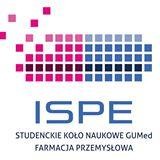 Sprawozdanie ze spotkaniaStudenckiego Koła Naukowego„ISPE- Farmacja Przemysłowa”Pierwsze tegoroczne spotkanie naszego Koła Naukowego odbyło się 11 stycznia w Sali wykładowej nr 2 na naszym wydziale o godzinie 19.00. Na spotkaniu obecni byli   studenci z IV i V roku Farmacji, oraz studenci I roku kierunku Przemysł Farmaceutyczny i Kosmetyczny.Przebieg spotkania: Jako pierwsza głos zabrała Pani prof. Małgorzata Sznitowska witając naszego gościa doktora Seweryna Krajewskiego z firmy IASON, oraz studentów wszystkich roczników i kierunków. Pani Profesor nie ukrywała dumy z dotychczasowych osiągnięć naszego koła naukowego, wyraziła zadowolenie z dużej frekwencji na spotkaniu i zachęciła wszystkich do aktywnej działalności na rzecz naszej wspólnoty.Przewodnicząca koła Natalia Pecyna w formie krótkiej prezentacji wspomniała spotkanie wigilijne, które okazało się niemałym sukcesem. Ponadto przybliżyła temat projektu naukowego O4 STUDENTS organizowanym w Olivia Business Centre. W projekt zaangażowani są członkowie zarządu koła ISPE Gdańsk, a owocem tej aktywności ma być współpraca z największymi lokalnymi firmami związanymi z przemysłem wytwórstwa środków leczniczych. Głos zabrał nasz gość doktor Seweryn Krajewski, pracownik firmy IASON. Prezentacja pt. „Przemysłowe wytwarzanie radiofarmaceutyków – technologie XXI wieku” przybliżyła członkom koła podstawowe informacje o zjawisku promieniotwórczości i praktycznym zastosowaniu głównie w medycynie. Poznaliśmy różnice między radiofarmaceutykami stosowanymi w obrazowaniu, oraz terapiach nowotworowych. W sposób przejrzysty doktor opisał jak w zakładach firmy IASON produkowane są radiofarmaceutyki, opisał dokładnie proces wytwarzania, stosowany sprzęt, oraz momentami żartobliwie opowiedział o trudnościach i nieudogodnieniach z jakimi musi się każdego dnia zmierzyć. Po serii wnikliwych pytań do naszego gościa Pani profesor Magłorzata Sznitowska wraz z zarządem koła podziękowała naszemu gościowi, wyrażając głęboką chęć prowadzenia dalszej współpracy. Spotkanie zakończyło się około godzin 21.00. 